Пояснительная запискак отчету об исполнении муниципального заданиямуниципального бюджетного учреждения культуры«Культурно - досугового центра «Юбилейный» г. Назарово Красноярского краяЗа   2021 год. По итогам 2021 года  количество посетителей в МБУК «КДЦ «Юбилейный» составило 63359 чел. (в муниципальном задании 35246 чел.). По итогам года было проведено всего 335 мероприятий.  Увеличилось количество культурно-досуговых мероприятий, проведенных на платной основе, по тогам года проведено 134 мероприятий (в муниципальном задание 110), Количество клубных формирований 38 ед. (в муниципальном задании 38 ед.).Для достижения выше указанных показателей МБУК «КДЦ «Юбилейный» организует работу любительских  художественных коллективов, творческих объединений и иных формирований различным направлениям, в зависимости от запросов населения. В Культурно - досуговом центре «Юбилейный» 38 клубных формирований самодеятельного народного творчества (согласно плану в муниципальном задании - 38), из них пять коллективов имеют звание «народный» и один «образцовый». За этот год состоялось открытие X Назаровского кинофорума отечественных фильмов им М.А. Ладыниной. Прошли встречи с актерами : Ярославом Жалниным и актрисой Агнией Кузнецовой. На закрытом показе фильм «С_училища» представил кинокритик Вячеслав Шмыров.Множество положительных отзывов получил ежегодный конкурс для мужчин «Super мужчины 2021», где команды мужчин из разных сфер города Назарово с помощью веселых конкурсов, демонстрировали свою быстроту, ловкость и силу. Мероприятие получилось незабываемым, веселым и интересным. Победу одержала команда «Казаки братцы».Был проведён цикл концертов для отдыхающих в Геронтологическом центре «Тонус» Устраивались различные мероприятия для детей, молодёжи: «Стрелы купидона», «Marvel &dc супергерои», шоу -конкурс «Дочки – матери»,  игровая программа «В стране чудес», «Спорт в танце», акция «Ночь кино», новогодние программы «Вверх тормашками» и «Дедулины игрули».Много положительных отзывов получило мероприятие выставка – ярмарка «Назаровская» на стадионе «Шахтер» . Была проведена  декада пожарной безопасности совместно с отделом надзорной деятельности и профилактической работы по г. Назарово и Назаровского района УНД и ПР ГУ МЧС России по Красноярскому краю. В эти дни «Юбилейный» посетили более 300 детей. В условиях ограничительных мер по борьбе с коронавирусной инфекцией были введены ограничения по посещению мероприятий зрителями. В связи со сложившейся ситуацией было увеличено количество мероприятий, что привело к росту процента выполнения плана объема. 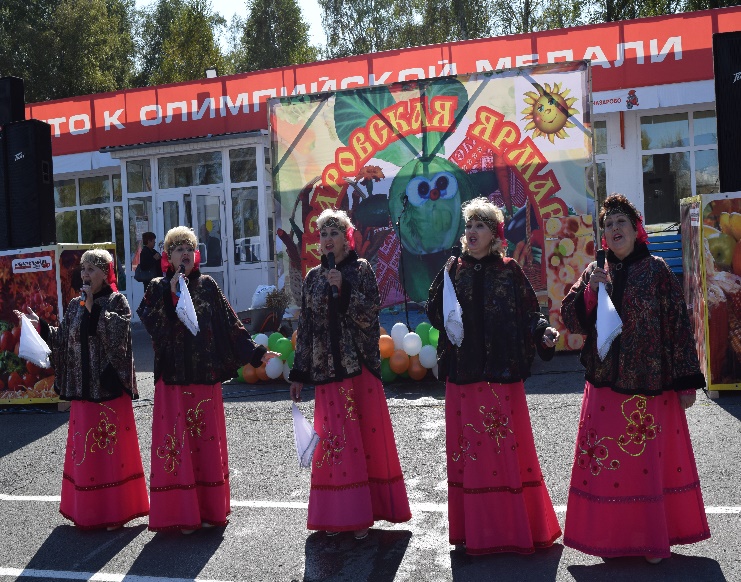 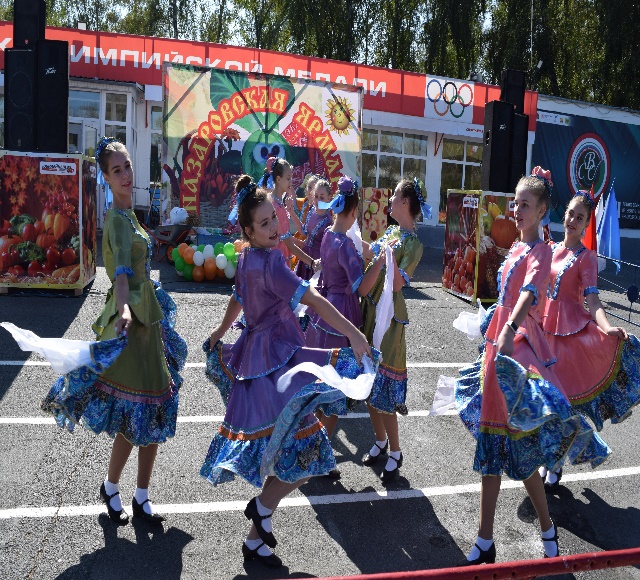 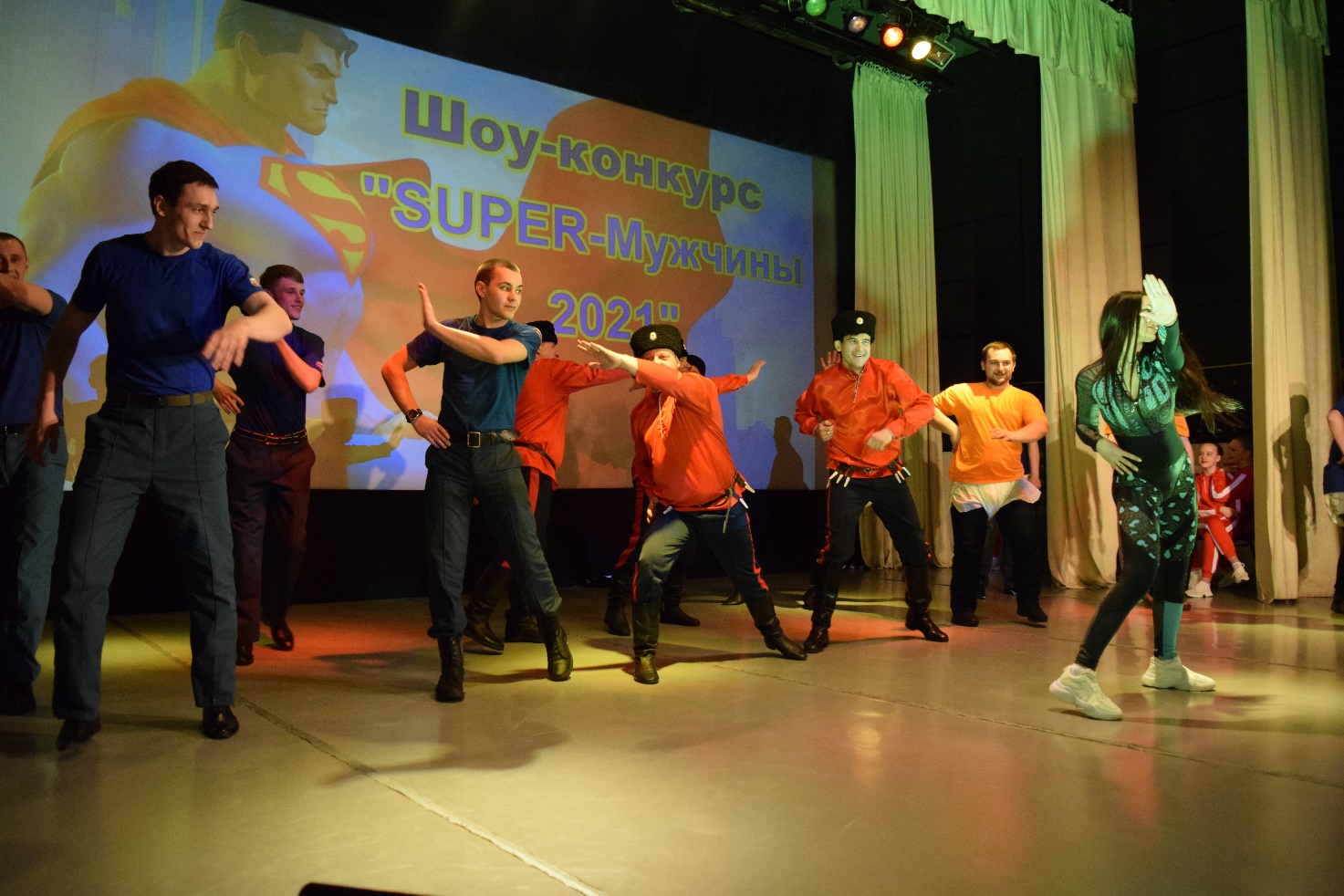 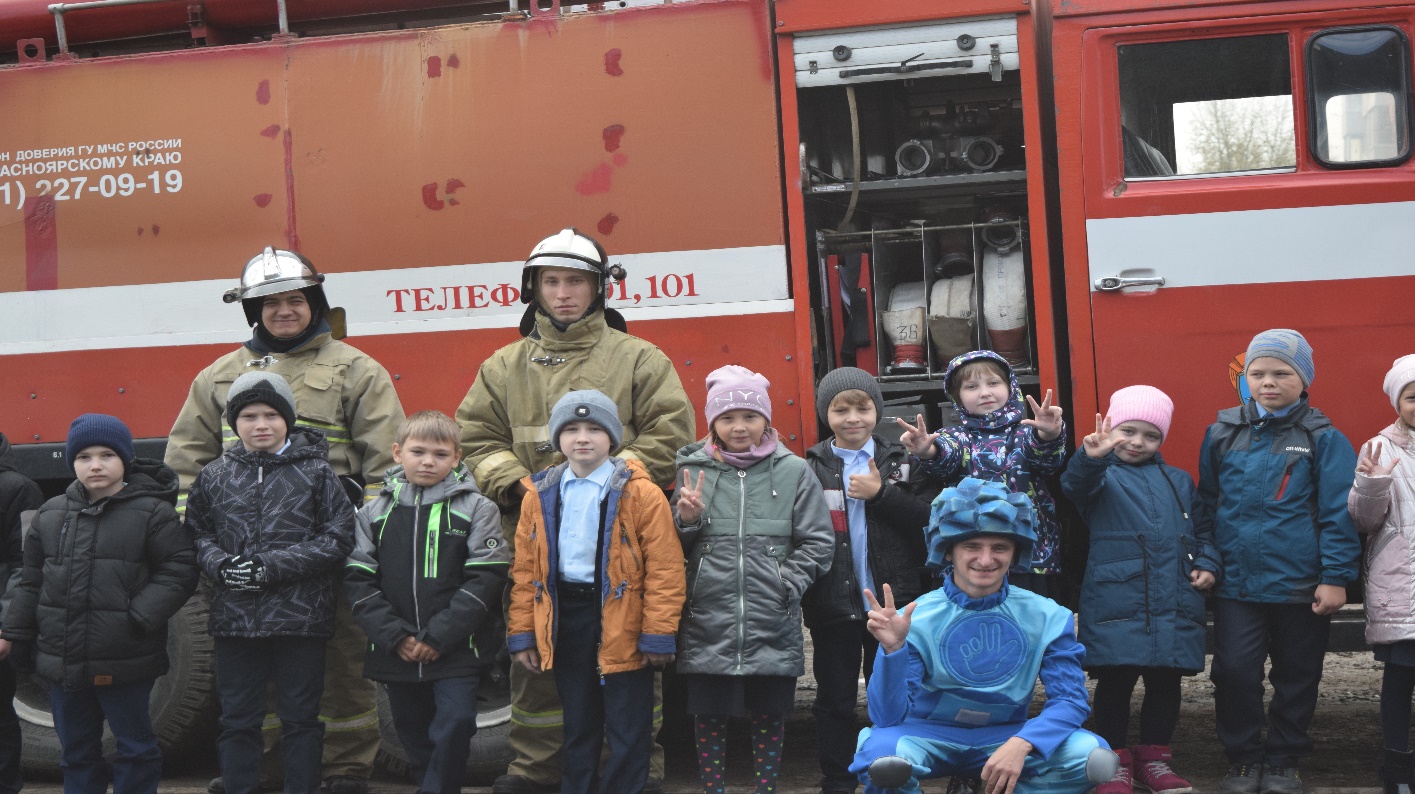 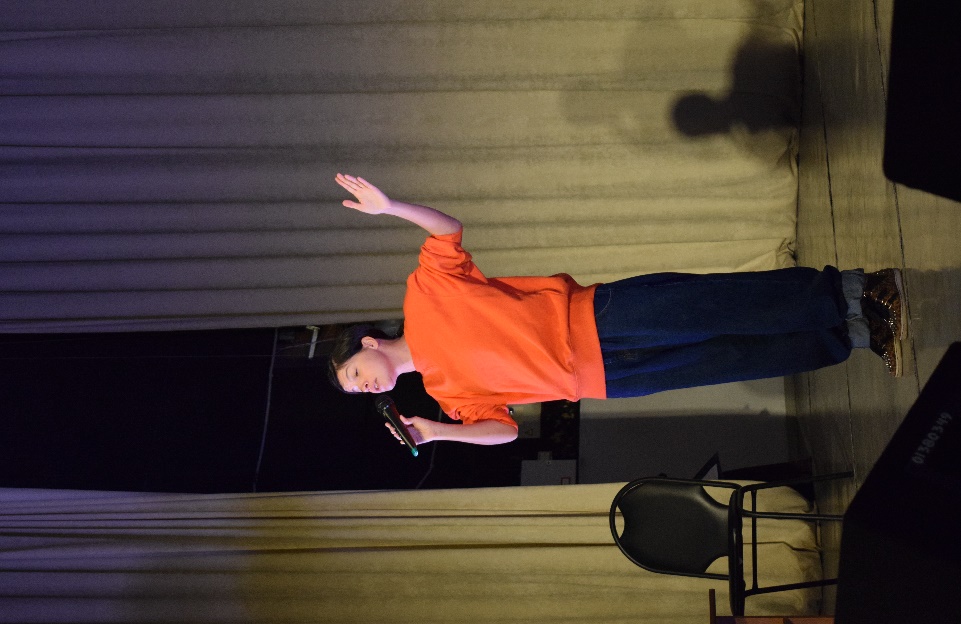 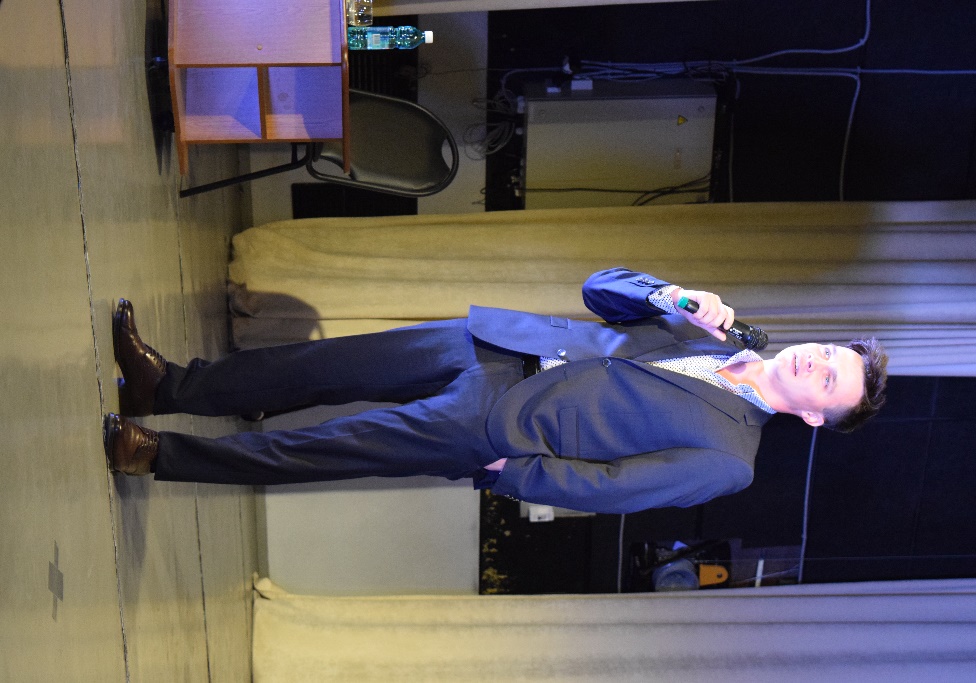 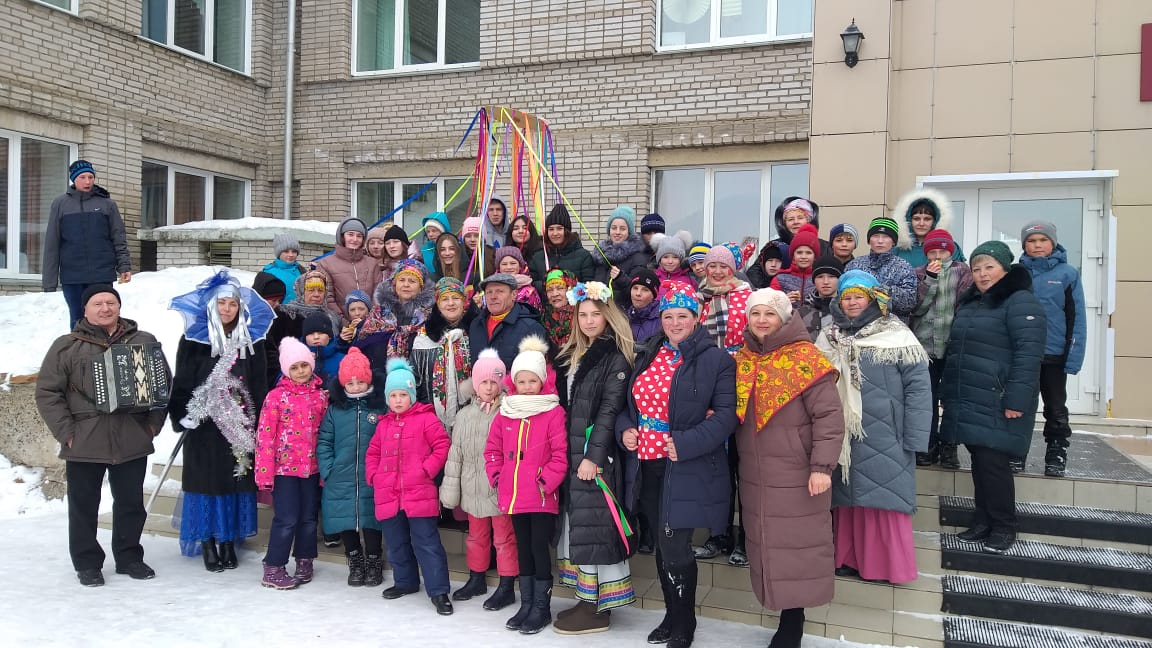   2021г. коллективы КДЦ «Юбилейный» приняли участие и получили призовые места в следующих конкурсах:Народный самодеятельный коллектив ансамбль «Казачья станица»Участие в конкурсах и фестивалях 2021 год.Городской фестиваль православной музыки и культуры «Рождественские звоны» (г. Назарово) – Диплом Лауреата;Международный конкурс исполнителей славянкой музыки и песни «Лира» (г. Екатеринбург) – Диплом Лауреата II степени;Городской открытый праздник-фестиваль гармонистов и фольклорных коллективов «Разверни гармонь пошире» (ОЧНО г. Назарово) – Диплом;Международный многожанровый конкурс «Весенние таланты – 2021» (г. Москва) – Диплом Лауреата I степени;Краевой смотр-конкурс исполнителей народной песни «Сибирская глубинка» (г. Красноярск) – Диплом III степени;I Открытый конкурс казачьей культуры «Воронежская застава» (г. Воронеж) – Диплом участника;Краевой фестиваль казачьей песни и культуры «Сибирская станица» (ОЧНО г. Назарово) – Диплом Лауреата;Открытый чемпионат по сценической фланкировке (ОЧНО г. Красноярск) – Диплом участника;Международный многожанровый конкурс «Небо Победы» (г. Москва) – Диплом Лауреата I степени; Открытый межрайонный фестиваль казачьей песни «Удаль» (ОЧНО пгт. Емельяново) – Диплом Лауреата; Международный конкурс-фестиваль искусств «На Олимпе» (г. Москва) – Диплом Лауреата I степени;  III Международный многожанровый творческий конкурс «WORLD OF MUSI – 2021» (г. Ростов – на Дону) – Диплом Лауреата II степени; Всероссийский творческий конкурс «В ритме дождя» (г. Ульяновск) – Диплом Лауреата II степени; XIV сезон Международного фестиваля-конкурса «Я талант» (г. Санкт-Петербург) – Диплом Лауреата II степени; Краевой фестиваль семейных талантов «Очаг» (г. Красноярск) – Диплом Лауреата; Фестиваль народного творчества «Чулымские встречи» имени Заслуженного работника культуры РФ С.Г. Квакухина (ОЧНО п. Ключи Ачинский р-он) – Диплом Лауреата; XXII Краевой фестиваль казачьей песни (ОЧНО г. Железногорск) – Диплом Лауреата; VI Международный фестиваль-конкурс патриотической песни «Единство», посвящённый 100-летию со дня рождения Арно Бабаджаняна (г. Москва) – Диплом III степени; Международный музыкальный фестиваль-конкурс «START MUSI» (г. Санкт-Петербург) – Диплом Лауреата II степени; Международный фестиваль-конкурс «Свершение» (г. Санкт-Петербург) – Диплом Лауреата I степени; Международный конкурс-фестиваль «Отражение» (г. Санкт-Петербург) – Диплом Лауреата I степени, Диплом Лауреата II степени, Диплом Лауреата II степени, Диплом Лауреата III степени,  Международный фестиваль-конкурс искусств «Горизонты» (г. Санкт-Петербург) – лауреат 1 степени II Международный многожанровый конкурс «Мечтай с Музыкантофф» (г. Москва) – Лауреат 1Начало формыКонец формы Народный самодеятельный коллектив «Гитарный круг» «Рождественские звоны» онлайн — диплом лауреата«Журавлиная Родина» г. Сергиев-Посад онлайн  — благодарственное письмоконцерт-встреча в Доме работников просвещения г. Ачинск, очно — сертификат участникафестиваль «Станция Сибирь» г Новосибирск, очно — диплом участника, благодарственное письмоучастие в бард-лагере «Бард-Енисей — 2021», очно — грамоты за участиеФестиваль «Томская зимовочка» г. Томск, онлайн — дипломы участника, благодарственное письмоФестиваль «Высоцкий и Сибирь» п.Нарва, онлайн — диплом участникаФестиваль «Музы ангасолки» п. Ангасолка Иркутской области, очно — благодарственное письмо, диплом лауреата, диплом победителя в фотокроссе, диплом участника фотокроссаФестиваль «На берегах Невы», онлайн — диплом победителя, диплом участника, благодарностьФестиваль «Кольцово», онлайн — диплом участника, благодарственное письмо, диплом лауреатаАнсамбль  казачьей песни и танца «Богатица»Городской фестиваль – конкурс «Я люблю тебя, Россия» - диплом победителяУчастие в 1 открытом конкурсе казачьей культуры «Воронежская застава»- диплом участника.Международный многожанровый многожанровый конкурс «Весенние таланты» г. Москва диплом лауреата 3 степени.Городской фестиваль «Танцующая весна» диплом лауреата 3 степени.Городской региональный конкурс «Солнечные лучики» г. Ужур (очно) дауреат 3 степени.Краевой фестиваль казачьей песни и культуры « Сибирская станица» (Назарово) диплом лауреата.Международный фестиваль, конкурс «Я талант» (Санкт – Петербург)-лауреат 1 степениМеждународный творческий конкурс «World of music - 2021» (Ростов на дону) диплом лауреата 3 степениВсероссийский творческий конкурс «В ритме дождя» (Ульяновск) диплом лауреата  2 степениВсероссийский конкурс хореографического искусства «Танцуй с музыкантофф»( Москва) диплом лауреата 1 степени.Международный фестиваль – конкурс «Start music» (Санкт – Петербург) диплом лауреата 1, лауреата 2 степениМеждународный фестиваль – конкурс «Свершение» (Санкт – Петербург) диплом лауреата 2 степени.Краевой фестиваль казачьей песни (г. Железногорск) диплом лауреатаМеждународный фестиваль конкурс искусств «Горизонты» ( Санкт – Петербург) ждем результатыМеждународный многожанровый конкурс «Мечтай с музыкантофф» (Москва) ждем результатНародный коллектив творческая студия «Союз»Участие в фестивалях 2021г.1.Сертификат тема «Сплочение коллектива за 7 шагов. Азы командообразования для коллективов».2.Сертификат тема «Особенности композиционного построения спектаклей в современном танце».3.Сертификат тема «Структура построения урока и планирование учебного процесса».4.Участие в Международном конкурсе-фестивале в области исполнительского искусства «Минута славы» Лауреат 1 степени г.Москва.5.Участие в Международном фестивале «Ангелы надежды» Лауреат 2 степени. г. Санкт-Петербург.6.Участие в Международном конкурсе искусства и творчества «Горизонты» Лауреат 3 степени г. Санкт-Петербург.(младшая группа)7. Участие в Международном конкурсе искусства и творчества «Горизонты» Лауреат 3 степени г. Санкт-Петербург.(средняя группа)8.Участие в Международном фестивале «Золотая Лира» Лауреат 3 степениГ. Санкт-Петербург.9.Участие В Международном фестиваль-конкурс «Свершение». Лауреат 3 степени .г. Санкт-Петербург.Народный самодеятельный коллектив «Любава»1.Фестиваль православной музыки и культуры «Рождественские звоны» (Назарово) диплом участника2. Международный конкурс  «Январские морозы» (Омск) диплом лауреата 1 степени3. Международный конкурс «Горизонты» (Санкт – Петербург) диплом лауреата 3 степени4. Международный фестиваль – конкурс «Ангелы надежды» ( Санкт – Петербург) диплом лауреата 1 степени5. Городской – открытый праздник – фестиваль гармонистов и фольклорных коллективов «Разверни гармонь по- шире» (Назарово) диплом участника5. Краевой фестиваль казачьей песни  и культуры «Сибирская станица» (Назарово) диплом участника6. Краевой смотр – конкурс исполнителе народной  песни «Сибирская глубинка» (Красноярск) диплом лауреата 3 степени7. Всероссийский конкурс «Моя Россия» (Москва) диплом лауреата 2 степени.8. Открытый краевой вокальный конкурс «Диапазон» (Красноярск) диплом лауреата 2 степени9. Открытый фестиваль народного творчества «Играй гармонь, сибирская» (Емельяновское РДК) диплом участника. Очное участие.10. Всероссийский творческий конкурс искусства и творчества «Край родной, душа моя» (Рязань) диплом лауреата 1 степени11. Международный кастинг- конкурс «Арт – держава» (Санкт – Петербург) диплом лауреата 1 степени12. Международный фестиваль «Калейдоскоп искусств» (Москва) специальный диплом за патриотизм и лиризм13. Фестиваль «Чулымские встречи» (Ачинский район, Ключи) очное участие диплом участника14. Городской фестиваль «Времен связующая нить» ( Назарово) диплом участника15. Международный фестиваль «Северный ветер» (Санкт – Петербург) лауреат  116. Международный конкурс «Дарование» (Санкт – Петербург) лауреат 1 степени17. Международный конкурс фестиваль «Горизонты» (Санкт – Петербург) ждем результат18. Международный фестиваль-конкурс «Возрождение» ждем результат19. Всероссийский фестиваль «Возьмемся за руки, друзья!»(Югра) ждем результат20. Краевой конкурс «Очаг» (Красноярск) диплом участникаНародный самодеятельный коллектив «Горница»Фестиваль «Играй гармонь» ( Назарово)   диплом участникаФестиваль «Рождественские звоны» диплом участникаКраевой конкурс «Сибирская глубинка» диплом лауреата  степениКраевой фестиваль казачьей песни  «Удаль» (очно) (Емельяново) диплом лауреатаКраевой фестиваль казачьей песни « Сибирская станица» диплом лауреатаГородской фестиваль «Эстафета поколений» благодарственное письмоФестиваль «Ангелы надежды» ( Санкт – Петербург) лауреаты 1,2,3 степениГородской фестиваль «Разверни гармонь по – шире» диплом участникаКраевой фестиваль «Очаг» диплом участникаКонкурс – фестиваль «Отражение» (Санкт – Петербург) дипломы лауреатов 1,2 степениДиректор МБУК «КДЦ«Юбилейный» г. Назарово        _____________                           С.В. СтукаловПодпись                                                   Расшифровка М.П.